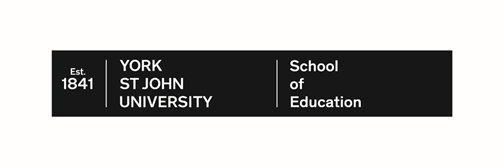 York St John University Mentor Leadership Programme: Rethinking Mentoring Gap Tasks following Day 1The following Gap Tasks need to be completed between the beginning of September 2019 and Day 2 (Friday 22nd November 2019).  These will help you in preparation for the session choices during Day 2 and enable you to evaluate and reflect on your current practice and role as a mentor and/or coach.  You should bring these tasks to Day 2.Gap Task 1: Personal Audit of Mentoring/Coaching SkillsAim: to identify your strengths and gaps of experience or expertise and start to identify how you know (the evidence sources to be more fully aware of yourself as mentor)To Do: choose one of the two examples below to reflect upon your current experience and make notes in the right-hand column/sIt isn’t expected that you have all of these skills although your ability and potential to develop these is important.  Completing this task will provide you with a clearer picture of your strengths and areas for development.Example 1: Coaching and Mentoring Skills AuditAward a score from 1 to 5 for each statement in terms of how confident you feel you can perform these skills (5 = very confident, 1 = not at all confident).  Using the Reflections column, record any developmental aims you feel might help you address any gaps.Example 2: Audit of Skills (based on the National Standards for Mentors)Record evidence of your strengths and how you might develop those where you have less experience or confidence.Gap Task 2: Scenario of MentoringAim: to recount or envisage a challenging or difficult scenario of you as mentor working with a menteeTo Do: reflect on your experience as a mentor so far and write an account of a challenging or difficult situation you have encountered, where you faced dilemmas you were unsure how to deal with.  If you haven’t experienced such an event, envisage your worst nightmare of an issue of dilemma you might face when working with a mentee.  Examples might be, when you are identifying targets, the mentee flatly refuses to agree that the targets you have suggested are relevant or accurate.  Another example may be that changes in behaviour or approaches are not evident in your observations of the mentee in the classroom.  How might you structure the discussion afterwards?  What are the dilemmas for you?You will need to bring these notes with you to Day 2.CommunicationCommunicationReflections Listen attentively and non-judgementallyUse straightforward, easy-to-understand languageCan adapt communication styles to reflect the needs of othersGive and receive feedbackUse questioning to helpfully support a learning dialogueProvide supportive and constructive challenge Pay close attention to people, staying fully present and engaged in conversationEstablishing trust-based relationshipsEstablishing trust-based relationshipsReflections Treat people fairly with respect and dignitySupportive and encouragingEstablish rapport quicklyBuild relationships easily Open and honestApproachableHave a good sense of humour Encouraging and non-judgementalMaintain agreed levels of confidentialityLifelong learningLifelong learningReflections Learn from own experienceAware of my own behaviour and attitudes and the impact on others Reflect on my own practice and seek feedback from othersCommitted to personal developmentThink widely about current issuesOpen to new ideas and different ways of doing thingsPersonal organisation and commitmentPersonal organisation and commitmentReflections Prioritise a reasonable amount of time for a coachee/mentee and can commit to a long-term relationshipManage conflicting demands and protect time dedicated to supporting my coachee/menteePrepare for and ready to actively participate in meetingsSupporting learning and developing othersSupporting learning and developing othersReflections Understand how people learnCare about the development of other peopleAsk questions to challenge assumptionsCan remain focused on the learner’s agendas and stated desired outcomesIdentify and help others overcome barriers to developmentBroaden my individual perception of a situation to make way for new possibilitiesMotivate and inspire othersEncourage new experiences that support learning goalsProvide supportive feedback based on observationsGood knowledge of useful models and frameworks that can support the learning experience Encourage a sense of personal responsibility for learning in othersPersonal QualitiesStrengthTo developbe approachable, make time for the mentee, and prioritise meetings and discussions with themuse a range of effective interpersonal skills to respond to the needs of the menteeoffer support with integrity, honesty and respectuse appropriate challenge to encourage the mentee to reflect on their practicesupport the improvement of a mentee’s practice by modelling exemplary practice in identified areasTeaching/ManagementStrengthTo developsupport the mentee in forming good relationships with learners, and in developing effective behaviour and classroom management strategiessupport the mentee in developing effective approaches to planning, teaching and assessmentsupport the mentee with marking and assessment of learner’s work give constructive, clear and timely feedback on lesson observationsbroker opportunities to observe best practicesupport the mentee in accessing expert subject and pedagogical knowledgeresolve in-school issues on the mentee’s behalf as requiredenable and encourage the mentee to evaluate and improve their teachingenable the mentee to access, utilise and interpret robust educational research to inform their teachingProfessionalismStrengthTo developencourage the mentee to participate in the life of the school and understand its role within the wider communitysupport the mentee in developing the highest standards of professional and personal conductsupport the mentee in promoting equality and diversityensure the mentee understands and complies with relevant legislation, including that related to the safeguarding of learnerssupport the mentee to develop skills to manage time effectivelySelf DevelopmentStrengthTo developensure consistency by working with other mentors and leaders to moderate judgementscontinue to develop own mentoring practice and subject and pedagogical expertise by accessing appropriate professional development and engaging with robust research